ALYTAUS R. DAUGŲ VLADO MIRONO GIMNAZIJOS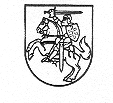 DIREKTORIUSĮSAKYMASDĖL VIDURINIO UGDYMO BAIGIAMŲJŲ KLASIŲ MOKINIŲ UGDYMO PROCESO ORGANIZAVIMO2021 m. balandžio 30 d. Nr. V1-48 DaugaiVadovaudamasis Lietuvos Respublikos vyriausybės 2021 m. balandžio 15 d. nutarimu Nr. 229 „Dėl Lietuvos Respublikos vyriausybės 2020 m. lapkričio 4 d. nutarimo Nr. 1226 „Dėl karantino Lietuvos Respublikos teritorijoje paskelbimo“ pakeitimo ir Lietuvos Respublikos švietimo, mokslo ir sporto ministro 2021 m. balandžio 19 d. įsakymu Nr. V-576 „Dėl vidurinio ugdymo baigiamųjų klasių mokinių ugdymo proceso organizavimo 2020-2021 metais,n u r o d a u vidurinio ugdymo programos IVag  klasės mokiniams ugdymo procesą organizuoti kasdieniu ir nuotoliniu mokymo proceso organizavimo būdu nuo 2021 m. gegužės 3 d. (pamokų paskirstymas  pridedamas).Direktorius					Almantas JakimavičiusAlytaus r. Daugų Vlado Mironogimnazijos direktoriaus 2021 m. balandžio 30 d. įsakymo Nr. V1-48                     		                  priedasIVAG KLASĖS PAMOKŲ PASKIRSTYMAS (KONTAKTINĖS, NUOTOLINĖS)  NUO 2021 M. GEGUŽĖS 3 D._______________ParengėDirektoriaus pavaduotoja ugdymuiGiedrė VolungevičienėPirmadienisPirmadienisPirmadienisMatematikaKontaktinė pamokaMatematikaKontaktinė pamokaStatyba ir medžio apdirbimasKontaktinė pamokaStatyba ir medžio apdirbimasKontaktinė pamokaLietuvių k. ir literatūraKontaktinė pamokaLietuvių k. ir literatūraKontaktinė pamokaFizinis ugdymasNuotolinė pamokaIstorija (modulis)Nuotolinė pamokaAntradienisAntradienisAntradienisLietuvių k. ir literatūraKontaktinė pamokaFizikaKontaktinė pamokaTikybaKontaktinė pamokaAnglų kalbaKontaktinė pamokaAnglų kalbaKontaktinė pamokaInformacinės technologijos/DailėNuotolinė pamokaGeografija/BiologijaNuotolinė pamokaDailėNuotolinė pamokaTrečiadienisTrečiadienisTrečiadienisMatematikaKontaktinė pamokaMatematikaKontaktinė pamokaAnglų kalbaKontaktinė pamokaFizika/BiologijaKontaktinė pamokaFizikaKontaktinė pamokaIstorija/GeografijaKontaktinė pamokaFizinis ugdymas/Sportinis šokisNuotolinė pamokaChemijaNuotolinė pamokaKetvirtadienisKetvirtadienisKetvirtadienisTeatrasKontaktinė pamokaTeatrasKontaktinė pamokaSportinis šokisKontaktinė pamokaLietuvių k. ir literatūra (modulis)Kontaktinė pamokaMatematika (modulis)Kontaktinė pamokaMatematikaKontaktinė pamokaKlasės valandėlėNuotolinė pamokaPenktadienisPenktadienisPenktadienisIstorijaKontaktinė pamokaIstorijaKontaktinė pamokaLietuvių k. ir literatūra Kontaktinė pamokaLietuvių k. ir literatūra Kontaktinė pamokaAnglų kalba (modulis)Kontaktinė pamokaChemijaKontaktinė pamokaChemijaKontaktinė pamoka